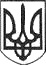 РЕШЕТИЛІВСЬКА МІСЬКА РАДАПОЛТАВСЬКОЇ ОБЛАСТІ(четверта позачергова сесія восьмого скликання)РІШЕННЯ25 лютого 2021 року                                                                               № 181-4-VIIIПро внесення змін до рішення Решетилівської міської радивід 18.11.2020 №1287-42-VIIКеруючись Земельним кодексом України, законами України „Про місцеве самоврядування в Україні”, „Про землеустрій”, „Про державний земельний кадастр”, розглянувши заяву гр. Пяткіної О.І., Решетилівська міська радаВИРІШИЛА:  Внести зміни до рішення Решетилівської міської ради сьомого скликання від 18.11.2020 № 1287-42-VII „Про надання дозволу на виготовлення проекту землеустрою щодо відведення земельної ділянки (присадибна ділянка)” (42 позачергова сесія), а саме: викласти п.8 рішення в такій редакції: „Надати дозвіл Пяткіній Ользі Ісаківні на виготовлення технічної документації щодо встановлення (відновлення) меж земельної ділянки в натурі (на місцевості) орієнтовною площею 0,25 га для будівництва і обслуговування житлового будинку, господарських будівель і споруд (код КВЦПЗ – 02.01) за адресою:вул. Козача, 8а, с. Ганжі, Полтавський район, Полтавська область”.Міський голова          							О.А. Дядюнова